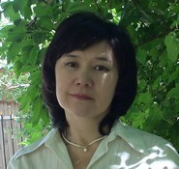 г. Алматы, мкрн. Акбулак, ул. Шарипова, д.132сот. тел.  +7 707 7288825E-mail: alenaseka@mail.ruСмаилова Лаура АнатольевнаСведения о себеГод и место рождения: 05.04.1967 г., Урджарский р-н, ВКО.Национальность: казашкаСемейное положение: замужемЦельРаботать в банковской системе, финансовой компании, используя полученные знания и практический опыт, совершенствуя их в области: анализа банковской деятельности, аудита, бухгалтерского учета, рисков, кредитования и других видах деятельности.   Опыт работы13.08.2015 г. по н.в. - АО «Delta Bank», главный  аудитор Службы внутреннего аудита. Участие в проверках деятельности  подразделений/филиалов Банка, выявление нарушений  законодательства и внутренних нормативных документов Банка, подготовка отчетов по результатам аудита, составление рекомендаций по устранению выявленных нарушений и недостатков, проведение мониторинга по исполнению подразделениями и филиалами Банка запланированных мероприятий по устранению выявленных в ходе внутреннего аудита нарушений и недостатков;2011-2015 гг. – АО «АТФ Банк», Департамент качества, Управление поддержки клиентов –рассмотрение запросов регулирующих государственных органов, заявлений клиентов,  определение наличия несоответствий в условиях продуктов/услуг/процессов, в сервисе Банка, следствием которых явилась жалоба клиента, взаимодействие с  подразделениями Банка по устранению выявленных несоответствий;2008 -2011 гг. АО «Альянс Банк», филиал в г.Алматы, главный специалист, Начальник РКО;2003-2008 гг.- АО «Альянс Банк», филиал в г.Алматы, начальник отдела кредитования   по работе с юридическими лицами;1996-2003гг. - Национальный Банк РК, Департамент банковского надзора, Управление инспектирования банков, участие в комплексных и выборочных проверках финансово-хозяйственной деятельности банков второго уровня;1994-1996 гг.- Главное Алматинское территориальное Управление  Национального  Банка РК, Управление банковского надзора, главный экономист;1992-1994 гг. - Алматинское Областное Управление  Национального  Банка РК, Отдел межбанковских расчетов, ведущий экономист;1992 г. - Алматинское Управление  АКБ «Туранбанк», отдел бухгалтерского учета и отчетности, бухгалтер;1990-1992 гг. - Каскеленское отделение Сбербанка, планово-кредитный отдел, инспектор;1988-1990 гг.- Каскеленское отделение Сбербанка, экономист, начальник экономического отдела.13.08.2015 г. по н.в. - АО «Delta Bank», главный  аудитор Службы внутреннего аудита. Участие в проверках деятельности  подразделений/филиалов Банка, выявление нарушений  законодательства и внутренних нормативных документов Банка, подготовка отчетов по результатам аудита, составление рекомендаций по устранению выявленных нарушений и недостатков, проведение мониторинга по исполнению подразделениями и филиалами Банка запланированных мероприятий по устранению выявленных в ходе внутреннего аудита нарушений и недостатков;2011-2015 гг. – АО «АТФ Банк», Департамент качества, Управление поддержки клиентов –рассмотрение запросов регулирующих государственных органов, заявлений клиентов,  определение наличия несоответствий в условиях продуктов/услуг/процессов, в сервисе Банка, следствием которых явилась жалоба клиента, взаимодействие с  подразделениями Банка по устранению выявленных несоответствий;2008 -2011 гг. АО «Альянс Банк», филиал в г.Алматы, главный специалист, Начальник РКО;2003-2008 гг.- АО «Альянс Банк», филиал в г.Алматы, начальник отдела кредитования   по работе с юридическими лицами;1996-2003гг. - Национальный Банк РК, Департамент банковского надзора, Управление инспектирования банков, участие в комплексных и выборочных проверках финансово-хозяйственной деятельности банков второго уровня;1994-1996 гг.- Главное Алматинское территориальное Управление  Национального  Банка РК, Управление банковского надзора, главный экономист;1992-1994 гг. - Алматинское Областное Управление  Национального  Банка РК, Отдел межбанковских расчетов, ведущий экономист;1992 г. - Алматинское Управление  АКБ «Туранбанк», отдел бухгалтерского учета и отчетности, бухгалтер;1990-1992 гг. - Каскеленское отделение Сбербанка, планово-кредитный отдел, инспектор;1988-1990 гг.- Каскеленское отделение Сбербанка, экономист, начальник экономического отдела.Образование1988 г. Институт народного хозяйства в г. Алматы, факультет  «Финансы и кредит», специальность – «кредит».Курсы в АЦБО, 15-19.09.1997 г. «Бухгалтерский учет в банке»,Курсы в КИМЭП 16-21.02.1998 г. «Международные расчеты. Аккредитивы» Дополнительная информацияЗнание компьютера:     - Windows 9*/2000/XP/7                                        - MS Office (Word, Excel, Outlook)                                        - Internet Explorer, Mozilla Firefox                                        - RBO/IBSO, ColvirЛичные качества Ответственность, целеустремленность, пунктуальность, коммуникабельность, умение работать в команде, стрессоустойчивость.